We would like to send a great big 'Thank you' to the previous Playground Committee who helped us purchase some new trees for our school yard. In addition to helping make the playground even more beautiful, children will be able to enjoy more shade during the warmer days. The Townsview Home and School Association is looking for new volunteers to join our team.  This is a wonderful opportunity to meet new people, help organize exciting events and make a difference in your school community.  You can volunteer as little or as much time as you wish, as every little bit helps make a big difference.Email: homeschooltownsview@gmail.com  Facebook page: https://www.facebook.com/townsviewhomeandschool/#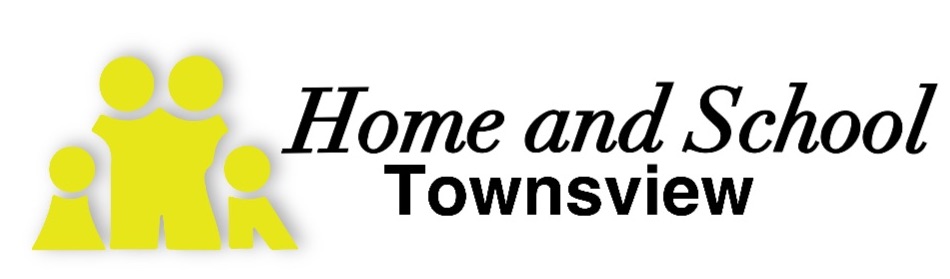 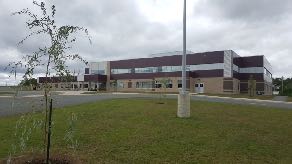 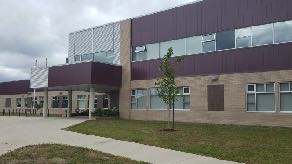 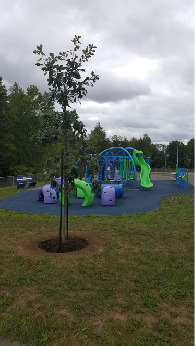 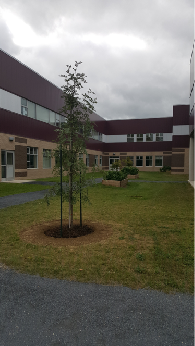 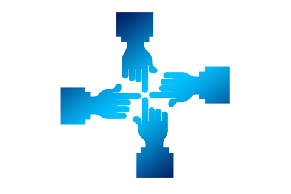 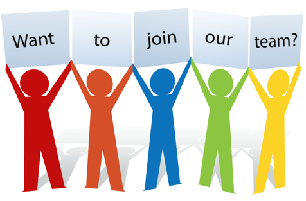 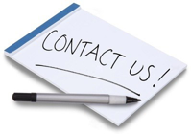 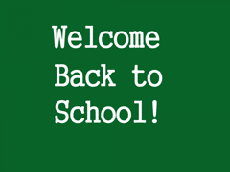 